контрольно-счетная палатагатчинского муниципального районаСТАНДАРТ ВНЕШНЕГО МУНИЦИПАЛЬНОГО ФИНАНСОВОГО КОНТРОЛЯ СВМФК 5 «ПРЕДВАРИТЕЛЬНЫЙ КОНТРОЛЬ ЗА   ИСПОЛНЕНИЕМ МЕСТНОГО БЮДЖЕТА»Утвержденприказом контрольно-счетной палатыГатчинского муниципального районаот 17.03.2014 № 2-о(в редакции приказа от 29.06.2020 № 8-о) начало действия: 01.07.2020г. Гатчина20201. Общие положения          1.1 Стандарт внешнего муниципального финансового контроля «Предварительный контроль за исполнением местного бюджета» (далее - Стандарт) предназначен для реализации полномочий контрольно-счетной палаты Гатчинского муниципального района (далее - Контрольно-счетная палата) в соответствии с Положением о контрольно-счетной палате, утвержденным решением совета депутатов Гатчинского муниципального района от 22.02.2019 № 351, при осуществлении внешнего муниципального финансового контроля исполнения бюджета муниципального образования Гатчинский муниципальный района Ленинградской области (далее - бюджет муниципального образования, местный бюджет) в текущем финансовом году.          1.1.1 Стандарт применяется должностными лицами Контрольно-счетной палаты при подготовке заключения по результатам обследования достоверности, полноты и соответствия нормативным требованиям составления и представления Отчета об исполнении местного бюджета за первый квартал, полугодие и девять месяцев (далее - отчетный период) текущего финансового года (далее – заключение на Отчет об исполнении местного бюджета).  1.1.2 Стандарт не применяется при осуществлении годового контроля исполнения местного бюджета, проведение которого осуществляется в порядке, определенном стандартом внешнего муниципального финансового контроля СВМФК 6 «Проведение внешней проверки годового отчета об исполнении местного бюджета совместно с проверкой достоверности годовой бюджетной отчетности главных администраторов бюджетных средств». 1.2 Правовые основания разработки Стандарта:Бюджетный кодекс Российской Федерации (далее – БК РФ);Федеральный закон от 07.02.2011 № 6-ФЗ «Об общих принципах организации и деятельности контрольно-счетных органов субъектов Российской Федерации и муниципальных образований»;Областной закон Ленинградской области от 13.03.2017 № 7-оз «Об отдельных вопросах организации и деятельности контрольно-счетных органов муниципальных образований Ленинградской области»;Устав муниципального образования Гатчинский муниципальный район Ленинградской области;Решение совета депутатов Гатчинского муниципального района от 22.02.2019 № 351 «Об утверждении Положения о контрольно-счетной палате Гатчинского муниципального района в новой редакции» (далее - Положение о контрольно-счетной палате);Регламент контрольно-счетной палаты Гатчинского муниципального района (утв. приказом от 05.08.2015 № 7-о, далее – Регламент);Общие требования к стандартам внешнего государственного и муниципального контроля для проведения контрольных и экспертно-аналитических мероприятий контрольно-счетными органами субъектов Российской Федерации и муниципальных образований» (утв. Коллегией Счетной палаты Российской Федерации (протокол от 17.10.2014 № 47К (993)).При подготовке Стандарта использован также стандарт внешнего государственного аудита (контроля) СГА 202 «Оперативный анализ исполнения и контроль за организацией исполнения федерального бюджета» (утв. Коллегией Счетной палаты Российской Федерации от 25.12.2013 № 55К (946) в новой редакции от 19.02.2016 № 6К (1081), с изменениями, утвержденными постановлением от 26.03.2019 № 4ПК).          1.3 Цель Стандарта: определение общего порядка проведения предварительного контроля за исполнением местного бюджета.  1.4 Задачи Стандарта:   определение содержания, целей, задач, предмета и объектов предварительного контроля за исполнением местного бюджета;   установление общих требований, правил и процедур осуществления предварительного контроля за исполнением местного бюджета, основных этапов осуществления предварительного контроля за исполнением местного бюджета;    установление основных требований к заключению на Отчет об исполнении местного бюджета за отчетный период текущего финансового года, определение его примерной структуры.1.5 При организации и проведении предварительного контроля за исполнением местного бюджета, оформления его результатов должностные лица Контрольно-счетной палаты обязаны руководствоваться Конституцией Российской Федерации, бюджетным законодательством, другими нормативными правовыми актами Российской Федерации, законами Ленинградской области, другими нормативными правовыми актами Ленинградской области, муниципальными правовыми актами Гатчинского муниципального района, а также Регламентом, приказами, иными локальными документами Контрольно-счетной палаты и Стандартом.           1.6 Основные понятия, используемые в Стандарте, соответствуют терминам и их определениям, установленным действующим законодательством Российской Федерации, и внутренними локальными документами Контрольно-счетной палаты.           1.7 Внесение изменений и дополнений в настоящий Стандарт осуществляется на основании приказа Контрольно-счетной палаты. Решение вопросов, не урегулированных настоящим Стандартом, осуществляется председателем Контрольно-счетной палаты (по его поручению заместителем председателя Контрольно-счетной палаты) по представлению должностных лиц Контрольно-счетной палаты, ответственных за проведение предварительного контроля за исполнением местного бюджета. 2. Содержание, цели, задачи, предмет и объекты осуществления               предварительного контроля за исполнением местного бюджета          2.1 Предварительный контроль за исполнением местного бюджета осуществляется в форме экспертно-аналитического мероприятия и состоит из проверки и анализа процесса исполнения бюджета муниципального образования за отчетный период текущего финансового года.           2.2 Цели предварительного контроля за исполнением местного бюджета:установление достоверности, полноты и соответствия нормативным требованиям составления и представления Отчета об исполнении местного бюджета;          определение полноты поступления доходов и иных платежей в бюджет муниципального образования, объем привлечения и погашения источников финансирования дефицита бюджета, фактическое расходование средств местного бюджета в сравнении с показателями, утвержденными решением представительного органа муниципального образования на текущий финансовый год, за отчетный период текущего финансового года.          2.3 Задачи предварительного контроля за исполнением местного бюджета:определение полноты и своевременности поступлений доходов в местный бюджет, в том числе от распоряжения муниципальным имуществом (приватизации, продажи) и управления объектами муниципальной собственности;анализ исполнения местного бюджета по расходам в разрезе разделов, подразделов и групп видов расходов классификации расходов местного бюджета и муниципальных программ;анализ размера дефицита (профицита) местного бюджета, источников финансирования дефицита местного бюджета, объема и структуры муниципального долга;   анализ фактических показателей местного бюджета (доходов, расходов, источников финансирования дефицита местного бюджета) в сравнении с показателями, утвержденными решением совета депутатов Гатчинского муниципального района о местном бюджете на текущий финансовый год, показателями сводной бюджетной росписи; выявление отклонений и нарушений (недостатков) в ходе исполнения местного бюджета, внесение предложений по их устранению.          2.4 Предмет предварительного контроля за исполнением местного бюджета:          основные показатели социально - экономического развития муниципального образования;           отчет об исполнении местного бюджета за первый квартал, полугодие или девять месяцев текущего финансового года, утвержденный постановлением администрации Гатчинского муниципального района и представленный в Контрольно-счетную палату;          сводная бюджетная роспись, лимиты бюджетных обязательств, предельные объемы финансирования;          размер и структура муниципального внутреннего долга;           муниципальные программы;          информация об осуществлении закупок товаров, работ, услуг для обеспечения муниципальных нужд;          информация, документы и материалы, полученные по запросам Контрольно-счетной палаты;         иные муниципальные правовые акты, документы и материалы. Предметом предварительного контроля за исполнением местного бюджета также является деятельность объектов предварительного контроля за исполнением местного бюджета при исполнении местного бюджета.  2.5 Объекты предварительного контроля за исполнением местного бюджета:          финансовый орган муниципального образования;главные администраторы доходов местного бюджета, главные распорядители средств местного бюджета, главные администраторы источников финансирования дефицита местного бюджета;иные участники бюджетного процесса (выборочно);   иные юридические лица, получающие средства из местного бюджета (при необходимости).          2.6 Методом осуществления предварительного контроля за исполнением местного бюджета является обследование.3. Порядок подготовки и проведения экспертно-аналитического мероприятия в целях осуществления предварительного контроля за исполнением местного бюджета  Предварительный контроль за исполнением местного бюджета осуществляется в соответствии с планом работы Контрольно-счетной палаты на соответствующий финансовый год.  Предварительный контроль проводится в три этапа:  подготовительный этап,  непосредственное проведение предварительного контроля,  оформление результатов предварительного контроля.   3.1 В рамках подготовительного этапа осуществляется сбор отчетов и сведений, являющихся информационной основой предварительного контроля, подготовка и направление запросов объектам контроля о предоставлении информации, документов и материалов (при необходимости).   3.2 В ходе непосредственного проведения предварительного контроля за исполнением местного бюджета анализируются:   показатели поступления доходов в местный бюджет;   показатели исполнения расходов местного бюджета;   источники финансирования дефицита местного бюджета, состояние муниципального долга;   текстовые статьи местного бюджета.  3.2.1 Анализ показателей поступления доходов в местный бюджет включает в себя следующие вопросы:    сравнение показателей исполнения доходной части местного бюджета с утвержденными показателями местного бюджета, выявление отклонений и нарушений (недостатков), установление причин возникновения выявленных отклонений (в том числе обусловленных макроэкономическими условиями развития экономики муниципального образования);    соответствие плановых показателей в представленном отчете об исполнении местного бюджета, в случае отклонений – указать причины;  сравнение фактических показателей исполнения доходов местного бюджета в отчетном периоде с показателями, сложившимися в аналогичном периоде предыдущего финансового года, в разрезе групп доходов, отдельных видов поступлений;    пофакторный анализ поступлений основных налоговых и неналоговых доходов за отчетный период, причин неисполнения планируемых доходов.  3.2.2 Анализ исполнения расходов местного бюджета включает в себя следующие вопросы:   сравнение показателей исполнения расходной части местного бюджета с утвержденными показателями бюджета;  выявление отклонений и нарушений (недостатков), установление причин их возникновения;   соответствие плановым показателям в представленном отчете об исполнении местного бюджета, в случае отклонений – анализ причин; сравнение показателей исполнения расходов по разделам, подразделам и группам видов расходов классификации расходов местного бюджета;           анализ причин неравномерного исполнения расходов;  анализ реализации муниципальных программ; уровень исполнения программных расходов в сравнении с аналогичным периодом предыдущего финансового года (прошлых лет);  анализ исполнения расходов по непрограммным направлениям деятельности; уровень исполнения непрограммных расходов в сравнении с аналогичным периодом предыдущего финансового года (прошлых лет).   3.2.3 Анализ источников финансирования дефицита местного бюджета и состояния муниципального внутреннего долга включает в себя следующие вопросы:   анализ структуры источников финансирования дефицита бюджета;   сравнение привлеченных из источников финансирования дефицита местного бюджета средств с утвержденными показателями бюджета;   анализ объема бюджетных кредитов, привлеченных в местный бюджет из других бюджетов бюджетной системы Российской Федерации (в случае их привлечения);  анализ объема бюджетных кредитов, привлеченных муниципальным образованием от кредитных организаций в валюте Российской Федерации (в случае их привлечения);  анализ муниципального внутреннего долга по объему и структуре;    исполнение программы муниципальных внутренних заимствований, программы муниципальных гарантий (в случае их утверждения на текущий финансовый год).   3.2.4 Анализ реализации текстовых статей местного бюджета включает в себя анализ соблюдения бюджетного законодательства и муниципальных правовых актов Гатчинского муниципального района при исполнении доходов, расходов, источников финансирования дефицита местного бюджета, полноты и достаточности принятой муниципальной правовой базы для реализации текстовой части бюджета.   3.3 По результатам предварительного контроля подготавливается заключение на Отчет об исполнении местного бюджета за отчетный период текущего финансового года.   3.3.1 Заключение на Отчет об исполнении местного бюджета содержит данные о полученных доходах и произведенных расходах в сравнении с утвержденными на текущий финансовый год показателями в соответствии с бюджетной классификацией Российской Федерации, дефиците (профиците) местного бюджета, а также о соблюдении участниками бюджетного процесса действующего законодательства.           3.3.2 Заключение на Отчет об исполнении местного бюджета не должно содержать политических оценок решений, принимаемых органами местного самоуправления муниципального образования Гатчинский муниципальный район Ленинградской области.           3.3.3 Заключение на Отчет об исполнении местного бюджета формируется в соответствии со структурой, приведенной в приложении к Стандарту.           3.3.4 Заключение на Отчет об исполнении местного бюджета подписывается должностным лицом Контрольно-счетной палаты, проводившим экспертно-аналитическое мероприятие, и направляется сопроводительным письмом за подписью председателя Контрольно-счетной палаты в совет депутатов муниципального образования Гатчинский муниципальный район Ленинградской области и администрацию Гатчинского муниципального района.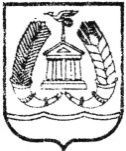 Контрольно-счетная палатаГатчинского муниципального районаЛенинградской области____________________________________________________________________дата                                                                                                                                                                          № Вводная часть
                          1. Общие положения
2. Анализ исполнения основных характеристик бюджета муниципального образования за отчетный период текущего финансового года2.1 Анализ исполнения доходов местного бюджета2.2 Анализ исполнения расходов местного бюджета2.3 Анализ исполнения бюджетных ассигнований на реализацию муниципальных программ 2.4 Анализ исполнения местного бюджета по источникам финансирования дефицита бюджета
3. Заключение № раздела, подразделаСодержание№ страницы1.Общие положения                                                                                              3-42.Содержание, цели, задачи, предмет и объекты осуществления предварительного контроля за исполнением местного бюджета4-63.Порядок подготовки и проведения экспертно-аналитического мероприятия в целях осуществления предварительного контроля за исполнением местного бюджета6-8Приложение к стандарту «Примерная структура заключения на Отчет об исполнении местного бюджета»9ПРИМЕРНАЯ СТРУКТУРА ЗАКЛЮЧЕНИЯ НА ОТЧЕТ ОБ ИСПОЛНЕНИИ МЕСТНОГО БЮДЖЕТАПриложение № 1к Стандарту